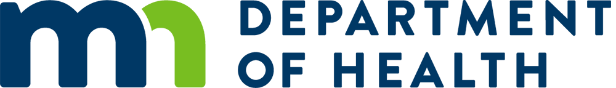 Table of ContentsHigh Consequence Infectious Disease (HCID) Readiness BinderThese components can be printed and included in a binder as a component of the HCID Toolbox.Train staff on the binder and where it is located.Review the binder contents at least annually and keep it in a prominent location accessible to staff.The entire HCID toolbox can be accessed at: High Consequence Infectious Disease (HCID) Toolbox for Frontline Health Care Facilities  (https://www.health.state.mn.us/diseases/hcid/index.html).HCID Screening GuidancePathogen Isolation GuideChecklist for Arrival of Patient with Suspected HCIDIsolation and PPE Door Signs Level One Full Barrier IsolationLevel Two Full Barrier IsolationInstructions for Donning and Doffing PPE HCID Level 1HCID Level 2 – N95 Respirator OptionHCID Level 2 – PAPR OptionPPE Volume List for Level 1 Full Barrier PrecautionsList of Personnel Potentially Exposed to Patient with HCID 
(hang at room entrance)List of Facility Personnel Trained to Manage HCID Preparing Category A Lab Specimens for TransportPowered Air Purifying Respirator (PAPR) ManagementHow to Make a Temporary Negative Pressure RoomCategory A Waste Disposal and Room Cleaning for a Frontline HospitalPPE Size and Brand ChartDate Printed:Minnesota Department of Health
Infectious Disease Epidemiology, Prevention and Control
PO Box 64975
St. Paul, MN 55164-0975
651-201-5414 
www.health.state.mn.us09/2019To obtain this information in a different format, call: 651-201-5414.